Total financial budget of the Helmholtz Information & Data Science School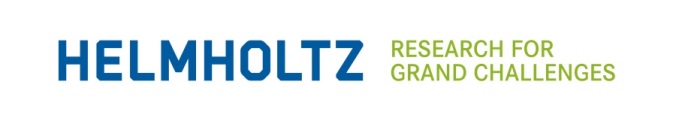 Please indicate only direct project-related costs/expenses. Overheads are not eligible.1. Resources applied for (€)
(expand to accommodate multiple partners if necessary)1. Resources applied for (€)
(expand to accommodate multiple partners if necessary)1. Resources applied for (€)
(expand to accommodate multiple partners if necessary)1. Resources applied for (€)
(expand to accommodate multiple partners if necessary)1. Resources applied for (€)
(expand to accommodate multiple partners if necessary)1. Resources applied for (€)
(expand to accommodate multiple partners if necessary)1. Resources applied for (€)
(expand to accommodate multiple partners if necessary)1. Resources applied for (€)
(expand to accommodate multiple partners if necessary)Year Year Year Year Year Year Year 123456SumHelmholtz Center Personnel costsCosts of materials and supplies TravelOther (please specify)German partner universityPersonnel expensesExpenses for materials and supplies TravelOther (please specify)Total applied for2. Own contributions of the partners (€)
(expand to accommodate multiple partners if necessary)2. Own contributions of the partners (€)
(expand to accommodate multiple partners if necessary)2. Own contributions of the partners (€)
(expand to accommodate multiple partners if necessary)2. Own contributions of the partners (€)
(expand to accommodate multiple partners if necessary)2. Own contributions of the partners (€)
(expand to accommodate multiple partners if necessary)2. Own contributions of the partners (€)
(expand to accommodate multiple partners if necessary)2. Own contributions of the partners (€)
(expand to accommodate multiple partners if necessary)2. Own contributions of the partners (€)
(expand to accommodate multiple partners if necessary)Year Year Year Year Year Year Year 123456SumHelmholtz Center 
Personnel costsCosts of materials and supplies TravelOther (please specify)German partner university 
Personnel expensesExpenses for materials and supplies TravelOther (please specify)Total of all partnersTotal: Applied for + own contributions